Junior League Match ReportsBee’s  Results 17th Oct 2021Blue Jays V Dorset All Stars won 5-1Players Plater – NatalieBlue Jays v Calne lost 1-6Players Player - HarrietBee’s Match Report  7th Nov 2021An amazing Sunday for Blue jays u11 team with two wins. Played spires first and won 10-1 everyone played so well and our shooting is really improving. The girls worked so well together as a team. Players player for the first match was Alice and coaches player was Jenniel. Second match was against North Dorset and we won again 11-4. They all played amazing but most of all the managed to intercept so many balls and turn over the game very well. Player's player was Jenniel and coaches player was Lily. Well done to everyone that played Sunday.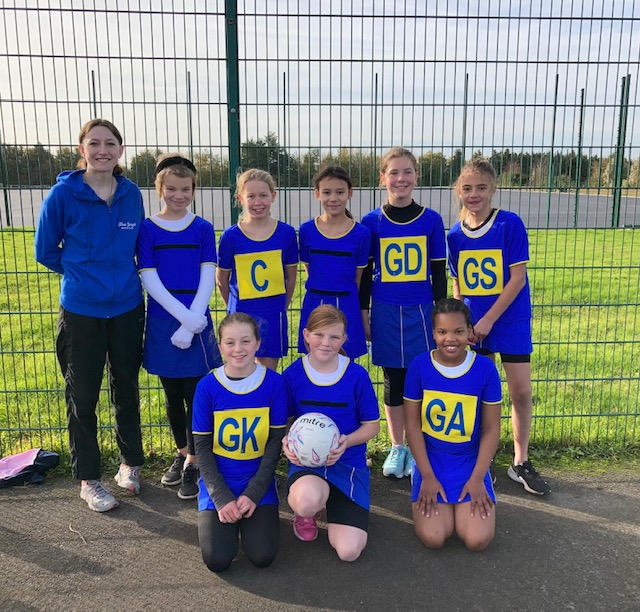 U13’s Results 17th Oct 2021Blue Jays V Dorset All Stars lost 4-6Players Player – LottieBlue Jays v Hoops lost 5-7Players Player – LottieU13’s Results 7th Nov 2021Blue Jays v Spires U12’s drawn 4-4Players Player – IzzyBlue Jays v North Dorset Lost 1-5Players Player - BronteU15’s Match Report 17th Oct 2021Well done to the girls today. Not the best start when we only had 5 turn up! However, thanks to the 3 girls from the younger group we were able to hold our own in both games. 
Score v spires 9-0
Score v hoops 9-4
Lots of positive play and some things to work on. The most important thing is that they connected as a team and were really supportive of each other. Well done everyone and thanks to the parents for your support.
Viki Sent from my iPhoneU15’s Match Report 7th Nov 2021Today we had to play some players in positions where they don’t normally play - well done to those for giving it a go.
In the first game we struggled mid court to get the ball in to the circle and often gave away loose passes. 
The second game was much closer with the defensive circle working hard with lots of tips and turnovers. 
We will now need to work on centre passes and creating space to be able to receive the ball. Heads up for next time. 